РЕШЕНИЕ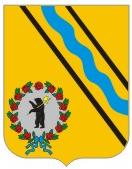 МУНИЦИПАЛЬНОГО СОВЕТАГОРОДСКОГО ПОСЕЛЕНИЯ ТУТАЕВ«19» декабря 2019                                                         № 59О внесении изменений  в решение Муниципального Совета городскогопоселения Тутаев от 13.12.2018  № 21«О бюджете городского поселения Тутаев на 2019 год и плановыйпериод 2020 и 2021 годов»В соответствии с Бюджетным кодексом РФ, Положением о бюджетном устройстве и бюджетном процессе в городском поселении Тутаев, Муниципальный Совет городского поселения ТутаевРЕШИЛ:  1. Внести в решение Муниципального Совета городского поселения Тутаев от 13.12.2018 № 21 «О бюджете городского поселения Тутаев на 2019 год и плановый период 2020 и 2021 годов» следующие изменения:- пункт 1 изложить в следующей редакции:«1. Утвердить основные характеристики бюджета городского поселения Тутаев на 2019 год согласно приложению 1: общий объем доходов бюджета городского поселения Тутаев в сумме  279 849 197 рублей, в том числе объем межбюджетных трансфертов, получаемых из других бюджетов бюджетной системы Российской Федерации в сумме 172 703 165 рублей; общий  объем  расходов  городского  поселения  Тутаев в сумме 282 643 130 рублей;дефицит бюджета городского поселения Тутаев в сумме 2 793 933 рубля.»;- пункт 4 изложить в следующей редакции:«4.Установить, что верхний предел муниципального долга на 1 января 2020 года не должен  превышать 11 500 000 рублей, 1 января  2021 года  20 000 000 рублей, 1 января  2022 года 20 000 000 рублей.»;- пункт 5 изложить в следующей редакции:«5. Установить предельный объем муниципального долга:на 2019 год – в сумме 52 231 000 рублей;на 2020 год – в сумме 55 043 500 рублей;на 2021 год – в сумме 58 154 500 рублей.»;- пункт 10 изложить в следующей редакции:«10. Утвердить объем бюджетных ассигнований дорожного фонда городского поселения Тутаев:на 2019 год в сумме 99 447 587 рублей;на 2020 год в сумме 78 914 600 рублей;на 2021 год в сумме 79 790 900 рублей.»;- абзацы 1-4 пункта 15 изложить в следующей редакции:«15.  Утвердить общий объем иных межбюджетных трансфертов, предоставляемых из бюджета городского поселения Тутаев бюджету Тутаевского муниципального района на 2019 год  в сумме 262 215 110 рублей, в том числе:на содержание органов местного самоуправления Тутаевского муниципального района в сумме 16 681 081 рубль;на обеспечение мероприятий по осуществлению внешнего муниципального финансового контроля бюджета городского поселения Тутаев в сумме 53095 рублей;на решение вопросов местного значения городского поселения Тутаев в сумме 245 480 934 рубля.»;-приложения 1,2,4,6,8,12,14,16  изложить соответственно в редакции  приложений  1, 2, 3, 4, 5, 6, 7, 8  к  настоящему  решению.2. Опубликовать настоящее решение в Тутаевской массовой муниципальной газете «Берега».3. Настоящее решение вступает в силу со дня его подписания.4. Контроль за исполнением настоящего решения возложить на постоянную комиссию по налоговой политике, бюджету и финансам Муниципального Совета городского поселения Тутаев (Романюк А.И.).Председатель Муниципального Советагородского поселения Тутаев							С.Ю.ЕршовПриложение 1Приложение 1Приложение 1Приложение 1 к решению Муниципального Совета к решению Муниципального Совета к решению Муниципального Совета к решению Муниципального Советагородского поселения Тутаевгородского поселения Тутаевгородского поселения Тутаевгородского поселения Тутаевот 19.12.2019 г. № 59от 19.12.2019 г. № 59от 19.12.2019 г. № 59от 19.12.2019 г. № 59Основные характеристики бюджета городского поселения Тутаев на                                                                              2019 год и плановый период 2020 и 2021 годовОсновные характеристики бюджета городского поселения Тутаев на                                                                              2019 год и плановый период 2020 и 2021 годовОсновные характеристики бюджета городского поселения Тутаев на                                                                              2019 год и плановый период 2020 и 2021 годовОсновные характеристики бюджета городского поселения Тутаев на                                                                              2019 год и плановый период 2020 и 2021 годовОсновные характеристики бюджета городского поселения Тутаев на                                                                              2019 год и плановый период 2020 и 2021 годовОсновные характеристики бюджета городского поселения Тутаев на                                                                              2019 год и плановый период 2020 и 2021 годовОсновные характеристики бюджета городского поселения Тутаев на                                                                              2019 год и плановый период 2020 и 2021 годовОсновные характеристики бюджета городского поселения Тутаев на                                                                              2019 год и плановый период 2020 и 2021 годовПоказатели2019 год  Сумма, руб.2020 год  Сумма, руб.2021 год  Сумма, руб.Доходы всего279 849 197145 087 000147 109 000в том числе:Налоговые и неналоговые доходы, из них:107 146 032110 087 000116 309 000налоговые доходы бюджетов92 680 03298 321 000104 620 000неналоговые доходы и прочие поступления14 466 00011 766 00011 689 000Безвозмездные поступления172 703 16535 000 00030 800 000Расходы всего282 643 130145 087 000147 109 000в том числе:Администрация Тутаевского муниципального района281 599 374141 349 069140 307 794Муниципальный Совет городского поселения Тутаев1 043 756985 756985 756Условно утверждённые расходы2 752 1755 815 450Результат исполнения бюджета -2 793 93300(дефицит «-»,  профицит «+»)-2 793 93300Приложение 2Приложение 2Приложение 2Приложение 2 к решению Муниципального Совета к решению Муниципального Совета к решению Муниципального Совета к решению Муниципального Советагородского поселения Тутаевгородского поселения Тутаевгородского поселения Тутаевгородского поселения Тутаевот 19.12.2019 г. № 59от 19.12.2019 г. № 59от 19.12.2019 г. № 59от 19.12.2019 г. № 59 Прогнозируемые доходы бюджета  городского поселения Тутаев на 2019 год  в соответствии с классификацией доходов бюджетов Российской Федерации Прогнозируемые доходы бюджета  городского поселения Тутаев на 2019 год  в соответствии с классификацией доходов бюджетов Российской Федерации Прогнозируемые доходы бюджета  городского поселения Тутаев на 2019 год  в соответствии с классификацией доходов бюджетов Российской Федерации Прогнозируемые доходы бюджета  городского поселения Тутаев на 2019 год  в соответствии с классификацией доходов бюджетов Российской Федерации Прогнозируемые доходы бюджета  городского поселения Тутаев на 2019 год  в соответствии с классификацией доходов бюджетов Российской Федерации Прогнозируемые доходы бюджета  городского поселения Тутаев на 2019 год  в соответствии с классификацией доходов бюджетов Российской Федерации Прогнозируемые доходы бюджета  городского поселения Тутаев на 2019 год  в соответствии с классификацией доходов бюджетов Российской Федерации Прогнозируемые доходы бюджета  городского поселения Тутаев на 2019 год  в соответствии с классификацией доходов бюджетов Российской Федерации Прогнозируемые доходы бюджета  городского поселения Тутаев на 2019 год  в соответствии с классификацией доходов бюджетов Российской Федерации Прогнозируемые доходы бюджета  городского поселения Тутаев на 2019 год  в соответствии с классификацией доходов бюджетов Российской ФедерацииКод бюджетной классификации РФКод бюджетной классификации РФКод бюджетной классификации РФКод бюджетной классификации РФКод бюджетной классификации РФКод бюджетной классификации РФКод бюджетной классификации РФКод бюджетной классификации РФНазвание доходаСумма, рубАдминистратораГруппыПодгруппыСтатьяПодстатьяЭлемент доходовгруппа подвида дохода бюджетованалитическая группа подвида доходов бюджетаНазвание доходаСумма, руб00010000000000000000Налоговые и неналоговые доходы107 146 03200010100000000000000Налоги на прибыль, доходы44 860 00018210102000010000110Налог на доходы физических лиц44 860 00010010300000000000000Налоги на товары (работы, услуги), реализуемые на территории Российской Федерации2 129 03210010302000010000110Акцизы по подакцизным товарам (продукции), производимым на территории Российской Федерации2 129 03200010500000000000000Налоги на совокупный доход54 00018210503000010000110Единый сельскохозяйственный налог54 00000010600000000000000Налоги на имущество45 637 00018210601000000000110Налог на имущество физических лиц15 217 00018210606000000000110Земельный налог30 420 00000011100000000000000Доходы от использования имущества, находящегося в государственной и муниципальной собственности10 150 00000011105000000000120Доходы, получаемые в виде арендной либо иной платы за передачу в возмездное пользование государственного и муниципального имущества(за исключением имущества бюджетных и автономных учреждений, а также имущества государственных и муниципальных унитарных предприятий, в том числе казенных)3 950 00000011105010000000120Доходы, получаемые в виде арендной  платы за земельные участки, государственная собственность на которые не разграничена, а также средства от продажи права на заключение договоров аренды указанных земельных участков3 250 00000011105020000000120Доходы, получаемые в виде арендной платы за земли после разграничения государственной собственности на землю, а также средства от продажи права на заключение договоров аренды указанных земельных участков (за исключением земельных участков бюджетных и автономных учреждений)500 00000011105070000000120Доходы от сдачи в аренду имущества, составляющего государственную (муниципальную) казну (за исключением земельных участков)200 00000011109000000000120Прочие доходы от использования имущества и прав, находящихся в государственной и муниципальной собственности (за исключением имущества бюджетных и автономных учреждений, а также имущества государственных и муниципальных унитарных предприятий, в том числе казенных)6 200 00000011109040000000120Прочие поступления от использования имущества, находящегося в государственной и муниципальной собственности (за исключением имущества бюджетных и автономных учреждений, а также имущества государственных и муниципальных унитарных предприятий, в том числе казенных)6 200 00000011300000000000130Доходы от оказания платных услуг (работ) и компесации затрат государства61 00000011302000000000130Доходы от компенсации затрат государства61 00000011400000000000000Доходы от продажи материальных и нематериальных активов3 425 00000011402000000000000Доходы от реализации имущества, находящегося в государственной и муниципальной собственности (за исключением движимого имущества бюджетных и автономных учреждений, а также имущества государственных и муниципальных унитарных предприятий, в том числе казенных)69 00000011402050130000410Доходы от реализации имущества, находящегося в собственности городских поселений (за исключением движимого имущества муниципальных бюджетных и автономных учреждений, а также имущества муниципальных унитарных предприятий, в том числе казенных), в части реализации основных средств по указанному имуществу69 00000011406000000000430Доходы от продажи земельных участков, находящихся в государственной и муниципальной собственности3 356 00000011406010000000430Доходы от продажи земельных участков, государственная собственность на которые не разграничена500 00000011406020000000430Доходы от продажи земельных участков, государственная собственность на которые разграничена (за исключением земельных участков бюджетных и автономных учреждений)2 856 00000011600000000000000Штрафы, санкции, возмещение ущерба400 00000011651000020000140Денежные взыскания (штрафы), установленные законами субъектов Российской Федерации за несоблюдение муниципальных правовых актов400 00000011700000000000000Прочие неналоговые доходы430 00000011705000000000180Прочие неналоговые доходы430 00000011705050130000180Прочие неналоговые доходы бюджетов городских поселений430 00000020000000000000000Безвозмездные поступления172 703 16500020200000000000000Безвозмездные поступления от других бюджетов бюджетной системы Российской Федерации172 596 77700020210000000000150Дотации бюджетам бюджетной системы Российской Федерации77 269 00095520215001000000150Дотации на выравнивание бюджетной обеспеченности27 219 00095020215002000000150Дотации бюджетам на поддержку мер по обеспечению сбалансированности бюджетов50 000 00095520219999131004150Дотация на реализацию мероприятий, предусмотренных нормативными правовыми актами органов государственной власти Ярославской области50 00000020220000000000150Субсидии бюджетам бюджетной системы Российской Федерации (межбюджетные субсидии)56 670 13895020220000000000150Субсидии бюджетам городских поселений на строительство, модернизацию, ремонт и содержание автомобильных дорог общего пользования, в том числе дорог в поселениях (за исключением автомобильных дорог федерального значения)8 053 26395020225013130000150Субсидии бюджетам городских поселений на сокращение доли загрязненных сточных вод28 184 06095020225497130000150Субсидии бюджетам городских поселений на реализацию мероприятий по обеспечению жильем молодых семей1 627 48895020225555130000150Субсидии бюджетам городских поселений на реализацию программ формирования современной городской среды16 900 14295020229999132005150Субсидия на реализацию задачи по государственной поддержке граждан, проживающих на территории Ярославской области, в сфере ипотечного жилищного кредитования57 66695020229999132043150Субсидия на благоустройство, реставрацию и реконструкцию воинских захоронений и военно-мемориальных объектов1 847 51900020240000000000150Иные межбюджетные трансферты38 657 63995020245393130000150Межбюджетные трансферты, передаваемые бюджетам городских поселений на финансовое обеспечение дорожной деятельности в рамках реализации национального проекта "Безопасные и качественные автомобильные дороги"38 657 63900020700000000000000Прочие безвозмездные поступления106 3880002070500013000150Прочие безвозмездные поступления в бюджеты городских поселений106 38895020705030130355150Безвозмездные поступления на комплексное благоустройство дворовой территории многоквартирных домов г. Тутаев, ул. Моторостроителей, д. 64, 68, 7064 92495020705030130379150Безвозмездные поступления на комплексное благоустройство дворовой территории многоквартирных домов г. Тутаев, ул. Панина7 08695020705030130381150Безвозмездные поступления на комплексное благоустройство дворовой территории многоквартирных домов г. Тутаев, ул. Дементьева, д. 20, 2234 378ИТОГО279 849 197Приложение 3Приложение 3Приложение 3 к решению Муниципального Совета к решению Муниципального Совета к решению Муниципального Советагородского поселения Тутаевгородского поселения Тутаевгородского поселения Тутаевот 19.12.2019 г. № 59от 19.12.2019 г. № 59от 19.12.2019 г. № 59Расходы бюджета  городского поселения Тутаев по разделам и подразделам классификации расходов бюджетов Российской Федерации на 2019 годРасходы бюджета  городского поселения Тутаев по разделам и подразделам классификации расходов бюджетов Российской Федерации на 2019 годРасходы бюджета  городского поселения Тутаев по разделам и подразделам классификации расходов бюджетов Российской Федерации на 2019 годКодНаименованиеСумма, руб.0100ОБЩЕГОСУДАРСТВЕННЫЕ ВОПРОСЫ25 916 1650103Функционирование законодательных (представительных) органов государственной власти и представительных органов муниципальных образований1 043 7560106Обеспечение деятельности финансовых, налоговых и таможенных органов и органов финансового (финансово-бюджетного) надзора53 0950113Другие общегосударственные вопросы24 819 3140300НАЦИОНАЛЬНАЯ БЕЗОПАСНОСТЬ И ПРАВООХРАНИТЕЛЬНАЯ ДЕЯТЕЛЬНОСТЬ2 662 1800309Защита населения и территории от последствий чрезвычайных ситуаций природного и техногенного характера, гражданская оборона2 512 1800314Другие вопросы в области национальной безопасности и правоохранительной деятельности150 0000400НАЦИОНАЛЬНАЯ ЭКОНОМИКА104 969 7370408Транспорт5 138 1000409Дорожное хозяйство99 447 5870412Другие вопросы в области национальной экономики384 0500500ЖИЛИЩНО-КОММУНАЛЬНОЕ ХОЗЯЙСТВО142 321 8850501Жилищное хозяйство9 295 7750502Коммунальное хозяйство35 932 0400503Благоустройство97 094 0700600ОХРАНА ОКРУЖАЮЩЕЙ СРЕДЫ711 2030605Другие вопросы в области охраны окружающей среды711 2030800КУЛЬТУРА И КИНЕМАТОГРАФИЯ1 659 0000801Культура1 659 0001000СОЦИАЛЬНАЯ ПОЛИТИКА3 094 6211001Пенсионное обеспечение631 8001003Социальное обеспечение населения2 462 8211100ФИЗИЧЕСКАЯ КУЛЬТУРА И СПОРТ338 3391102Массовый спорт338 3391300ОБСЛУЖИВАНИЕ ГОСУДАРСТВЕННОГО И МУНИЦИПАЛЬНОГО ДОЛГА 970 0001301Обслуживание внутреннего государственного и муниципального долга970 000ИТОГОИТОГО282 643 130ПРОФИЦИТ/ДЕФИЦИТПРОФИЦИТ/ДЕФИЦИТ-2 793 933Приложение 4Приложение 4Приложение 4 к решению Муниципального Совета к решению Муниципального Совета к решению Муниципального Советагородского поселения Тутаевгородского поселения Тутаевгородского поселения Тутаевот 19.12.2019 г. № 59от 19.12.2019 г. № 59от 19.12.2019 г. № 59Источники внутреннего финансирования дефицита бюджетагородского поселения Тутаев на 2019 годИсточники внутреннего финансирования дефицита бюджетагородского поселения Тутаев на 2019 годИсточники внутреннего финансирования дефицита бюджетагородского поселения Тутаев на 2019 годИсточники внутреннего финансирования дефицита бюджетагородского поселения Тутаев на 2019 годКодНазваниеСумма, руб.Сумма, руб.000 01 02 00 00 00 0000 000Кредиты кредитных организаций в валюте Российской Федерации-8 500 000-8 500 000000 01 02 00 00 00 0000 700Получение кредитов от кредитных организаций в валюте Российской Федерации11 500 00011 500 000950 01 02 00 00 13 0000 710Получение кредитов от кредитных организаций бюджетами городских поселений в валюте Российской Федерации11 500 00011 500 000000 01 02 00 00 00 0000 800Погашение кредитов от кредитных организаций в валюте Российской Федерации20 000 00020 000 000950 01 02 00 00 13 0000 810Погашение бюджетами  городских поселений кредитов от кредитных организаций в валюте Российской Федерации20 000 00020 000 000000 01 05 00 00 00 0000 000Изменение остатков средств на счетах по учёту средств бюджетов11 293 93311 293 933000  01 05 02 01 13 0000 510Увеличение прочих остатков денежных средств бюджетов  городских поселений291 349 197291 349 197000  01 05 02 01 13 0000 610Уменьшение прочих остатков денежных средств бюджетов  городских поселений302 643 130302 643 130Итого источников внутреннего финансированияИтого источников внутреннего финансирования2 793 9332 793 933Приложение 5Приложение 5Приложение 5Приложение 5Приложение 5к решению Муниципального Советак решению Муниципального Советак решению Муниципального Советак решению Муниципального Советак решению Муниципального Советагородского поселения Тутаевгородского поселения Тутаевгородского поселения Тутаевгородского поселения Тутаевгородского поселения Тутаевот 19.12.2019 г. № 59от 19.12.2019 г. № 59от 19.12.2019 г. № 59от 19.12.2019 г. № 59от 19.12.2019 г. № 59Программа муниципальных внутренних заимствований  городского поселения Тутаев на 2019 год Программа муниципальных внутренних заимствований  городского поселения Тутаев на 2019 год Программа муниципальных внутренних заимствований  городского поселения Тутаев на 2019 год Программа муниципальных внутренних заимствований  городского поселения Тутаев на 2019 год Программа муниципальных внутренних заимствований  городского поселения Тутаев на 2019 год 1. Муниципальные внутренние заимствования, осуществляемые  городским поселением Тутаев в 2019 году1. Муниципальные внутренние заимствования, осуществляемые  городским поселением Тутаев в 2019 году1. Муниципальные внутренние заимствования, осуществляемые  городским поселением Тутаев в 2019 году1. Муниципальные внутренние заимствования, осуществляемые  городским поселением Тутаев в 2019 году1. Муниципальные внутренние заимствования, осуществляемые  городским поселением Тутаев в 2019 году                                                                                                                                                                                     руб.                                                                                                                                                                                     руб.                                                                                                                                                                                     руб.                                                                                                                                                                                     руб.                                                                                                                                                                                     руб.Виды заимствований2019 год                                                                               Сумма, руб.2019 год                                                                               Сумма, руб.2019 год                                                                               Сумма, руб.2019 год                                                                               Сумма, руб.122221. Кредиты кредитных организаций-8 500 000-8 500 000-8 500 000-8 500 000Получение кредитов 11 500 00011 500 00011 500 00011 500 000Погашение кредитов20 000 00020 000 00020 000 00020 000 0002. Бюджетные кредиты0000          Получение кредитов0000Погашение кредитов00003. Итого кредиты -8 500 000-8 500 000-8 500 000-8 500 000        Получение11 500 00011 500 00011 500 00011 500 000        Погашение20 000 00020 000 00020 000 00020 000 000в том числе сумма, направляемая на покрытие дефицита бюджета-8 500 000-8 500 000-8 500 000-8 500 0002. Предельные размеры на 2019 год2. Предельные размеры на 2019 год2. Предельные размеры на 2019 год2. Предельные размеры на 2019 год2. Предельные размеры на 2019 год                                                                                                                                                                                      руб.                                                                                                                                                                                      руб.                                                                                                                                                                                      руб.                                                                                                                                                                                      руб.                                                                                                                                                                                      руб.Предельный размерна 01.01.2020на 01.01.2020на 01.01.2020на 01.01.2020122221. Верхний предел муниципального долга11 500 00011 500 00011 500 00011 500 000в том числе верхний предел долга по муниципальным гарантиям  0000на 2019 год на 2019 год на 2019 год на 2019 год 2. Предельный объем муниципального долга52 231 00052 231 00052 231 00052 231 0003. Объем расходов на обслуживание муниципального долга970 000970 000970 000970 0004. Предельный объем муниципальных заимствований11 500 00011 500 00011 500 00011 500 0003. Информация об объеме и структуре муниципального долга городского поселения Тутаев3. Информация об объеме и структуре муниципального долга городского поселения Тутаев3. Информация об объеме и структуре муниципального долга городского поселения Тутаев3. Информация об объеме и структуре муниципального долга городского поселения Тутаев3. Информация об объеме и структуре муниципального долга городского поселения ТутаевОбязательстваОбъем долгаОбъем долгаОбъем долгаОбъем долгаОбязательствана 01.01.2019 на 01.01.2019 на 01.01.2020на 01.01.2020Обязательствана 01.01.2019 на 01.01.2019 (прогноз)(прогноз)ОбязательстваСумма (руб.)%Сумма (руб.)%123451 Кредиты кредитных организаций20 000 000100,0%11 500 000100,0%2 Бюджетные кредиты00,0%00,0%3 Муниципальные гарантии 00,0%00,0%Итого объем муниципального долга20 000 000100,0%11 500 000100,0%Приложение 6Приложение 6Приложение 6Приложение 6Приложение 6Приложение 6Приложение 6к решению Муниципального Советак решению Муниципального Советак решению Муниципального Советак решению Муниципального Советак решению Муниципального Советак решению Муниципального Советак решению Муниципального Советагородского поселения Тутаевгородского поселения Тутаевгородского поселения Тутаевгородского поселения Тутаевгородского поселения Тутаевгородского поселения Тутаевгородского поселения Тутаевот 19.12.2019 г. № 59от 19.12.2019 г. № 59от 19.12.2019 г. № 59от 19.12.2019 г. № 59от 19.12.2019 г. № 59от 19.12.2019 г. № 59от 19.12.2019 г. № 59Ведомственная структура расходов бюджета городского поселения Тутаев на 2019 годВедомственная структура расходов бюджета городского поселения Тутаев на 2019 годВедомственная структура расходов бюджета городского поселения Тутаев на 2019 годВедомственная структура расходов бюджета городского поселения Тутаев на 2019 годВедомственная структура расходов бюджета городского поселения Тутаев на 2019 годВедомственная структура расходов бюджета городского поселения Тутаев на 2019 годВедомственная структура расходов бюджета городского поселения Тутаев на 2019 годНаименованиеГлавный расп., расп.Функ. кл.Целевая статьяЦелевая статьяВид. расх.Сумма, руб.НаименованиеГлавный расп., расп.Функ. кл.Пр-маНаправ.Вид. расх.Сумма, руб.Администрация Тутаевского муниципального района950281 599 374Обеспечение деятельности финансовых, налоговых и таможенных органов и органов финансового (финансово-бюджетного) надзора010653 095Непрограммные расходы бюджета40.0.0053 095Межбюджетные трансферты на обеспечение мероприятий по осуществлению внешнего муниципального контроля2938653 095Межбюджетные трансферты50053 095Другие общегосударственные вопросы011324 819 314Программные расходы бюджета00.0.00142 500Муниципальная программа "Сохранение, использование и популяризация объектов культурного наследия на территории городского поселения Тутаев" 10.0.00142 500Проведение историко-культурной экспертизы объектов культурного наследия10.0.02142 500Содержание имущества казны городского поселения Тутаев20030142 500Закупка товаров, работ и услуг для обеспечения государственных (муниципальных) нужд200142 500Непрограммные расходы бюджета40.0.0024 676 814Приобретение объектов недвижимого имущества в муниципальную собственность20040400 000Капитальные вложения в объекты государственной (муниципальной) собственности400400 000Выполнение других обязательств органами местного самоуправления2008040 000Иные бюджетные ассигнования80040 000Ежегодная премия лицам удостоившихся звания "Почетный гражданин города Тутаева"20120108 000Социальное обеспечение и иные выплаты населению300108 000Выплаты по обязательствам муниципального образования201304 304 983Иные бюджетные ассигнования8004 304 983Межбюджетные трансферты на содержание органов местного самоуправления 2901616 681 081Межбюджетные трансферты50016 681 081Межбюджетные трансферты на обеспечение мероприятий по управлению, распоряжению имуществом, оценка недвижимости, признанию прав и регулированию отношений по муниципальной собственности поселения 29026200 000Межбюджетные трансферты500200 000Межбюджетные трансферты на обеспечение поддержки деятельности социально-ориентированных некоммерческих организаций29516600 000Межбюджетные трансферты500600 000Межбюджетные трансферты на обеспечение  обязательств  по содержанию казны поселения295561 251 750Межбюджетные трансферты5001 251 750Межбюджетные трансферты на обеспечение мероприятий по содержанию  военно- мемориального комплекса пл. Юности29686241 000 Межбюджетные трансферты500241 000Межбюджетные трансферты на обеспечение мероприятий по безопасности жителей города29766550 000Межбюджетные трансферты500550 000Межбюджетные трансферты на обеспечение мероприятий по разработке и экспертизе ПСД29776300 000Межбюджетные трансферты500300 000Защита населения и территории от последствий чрезвычайных ситуаций природного и техногенного характера, гражданская оборона03092 512 180Непрограммные расходы бюджета40.0.002 512 180Межбюджетные трансферты на обеспечение содержания и организации деятельности аварийно-спасательных служб и (или) аварийно-спасательных формирований на территории поселения295662 512 180Межбюджетные трансферты5002 512 180Другие вопросы в области национальной безопасности и правоохранительной деятельности0314150 000Непрограммные расходы бюджета40.0.00150 000Межбюджетные трансферты на обеспечение деятельности народных дружин29486150 000Межбюджетные трансферты500150 000Транспорт04085 138 100Непрограммные расходы бюджета40.0.005 138 100Межбюджетные трансферты на обеспечение мероприятий по осуществлению грузопассажирских  перевозок на речном транспорте291664 638 100 Межбюджетные трансферты5004 638 100Межбюджетные трансферты на обеспечение мероприятий по осуществлению пассажирских  перевозок на автомобильном  транспорте29176500 000Межбюджетные трансферты500500 000Дорожное хозяйство040999 447 587Программные расходы бюджета00.0.0099 447 587Муниципальная программа "Формирование современной городской среды на территории городского поселения Тутаев"01.0.009 534 483Повышение уровня благоустройства дворовых территорий01.0.011 047 221Межбюджетные трансферты на обеспечение мероприятий по  формированию современной городской среды 294561 047 221Межбюджетные трансферты5001 047 221Реализация   проекта "Формирование комфортной городской среды"01.0.F28 487 262Межбюджетные трансферты на реализацию регионального проекта "Формирования современной городской среды" 555568 487 262Межбюджетные трансферты5008 487 262Муниципальная программа "Развитие и содержание дорожного хозяйства на территории  городского поселения Тутаев"03.0.0089 913 104Дорожная деятельность в отношении дорожной сети   городского поселения Тутаев 03.0.0145 988 073Межбюджетные трансферты на обеспечение софинансирования мероприятий в области дорожного хозяйства на ремонт и содержание автомобильных дорог22446423 860Межбюджетные трансферты500423 860Межбюджетные трансферты на обеспечение   мероприятий в области  дорожного хозяйства  на  ремонт и содержание автомобильных дорог2908614 865 703Межбюджетные трансферты50014 865 703Межбюджетные трансферты на обеспечение   мероприятий в области  дорожного хозяйства  по повышению безопасности дорожного движения290961 506 960Межбюджетные трансферты5001 506 960Межбюджетные трансферты на обеспечение содержания и организации деятельности в области  дорожного хозяйства2969621 138 287Межбюджетные трансферты50021 138 287Финансирование дорожного хозяйства 724468 053 263Межбюджетные трансферты5008 053 263Федеральный проект "Дорожная сеть"03.0.R143 925 031Мероприятия, направленные на приведение в нормативное состояние автомобильных дорог регионального, межмуниципального и местного значения, за счет  средств поселения239365 267 392Межбюджетные трансферты5005 267 392Мероприятия, направленные на приведение в нормативное состояние автомобильных дорог регионального, межмуниципального и местного значения, за счет областных средств7393638 657 639Межбюджетные трансферты50038 657 639Другие вопросы в области национальной экономики0412384 050Программные расходы бюджета00.0.00134 050Муниципальная программа "Градостроительная деятельность на территории городского поселения Тутаев" 09.0.00134 050Внесение изменений в документы территориального планирования и градостроительного зонирования городского поселения Тутаев09.0.01134 050Обеспечение мероприятий по разработке и  внесению изменений в правила землепользования и застройки20210134 050Закупка товаров, работ и услуг для обеспечения государственных (муниципальных) нужд200134 050Непрограммные расходы бюджета40.0.00250 000Межбюджетные трансферты на обеспечение мероприятий  по землеустройству и землепользованию,   определению кадастровой стоимости и приобретению прав собственности на землю29276250 000Межбюджетные трансферты500250 000Жилищное хозяйство05019 295 775Программные расходы бюджета00.0.002 656 757Муниципальная   программа "Переселение граждан из  жилищного фонда, признанного непригодным для проживания, и (или)  жилищного фонда с высоким уровнем износа на территории городского поселения Тутаев"05.0.002 656 757Обеспечение благоустроенным  жильем граждан переселяемых из  непригодного для проживания жилищного фонда городского поселения Тутаев05.0.012 656 757Обеспечение  жильем граждан  городского поселения Тутаев 203502 656 757Капитальные вложения в объекты государственной (муниципальной) собственности4002 656 757Непрограммные расходы бюджета40.0.006 639 018Взнос на капитальный  ремонт  жилых помещений муниципального жилищного фонда200903 776 700Закупка товаров, работ и услуг для обеспечения государственных (муниципальных) нужд2003 776 700Прочие расходы на содержание жилищного фонда городского поселения Тутаев находящегося в муниципальной собственности201407 000Закупка товаров, работ и услуг для обеспечения государственных (муниципальных) нужд2007 000Межбюджетные трансферты на обеспечение мероприятий по содержанию,  реконструкции и капитальному ремонту муниципального жилищного фонда293762 797 682Межбюджетные трансферты5002 797 682Межбюджетные трансферты на обеспечение мероприятий  по капитальному ремонту лифтов в МКД, в части жилых помещений находящихся в муниципальной собственности2944657 636Межбюджетные трансферты50057 636Коммунальное хозяйство050235 932 040Программные расходы бюджета00.0.0032 601 600Муниципальная программа "Обеспечение населения городского поселения Тутаев банными услугами" 08.0.003 670 250Обеспечение развития и доступности банных услуг для всех категорий граждан  городского поселения Тутаев08.0.013 670 250Обеспечение мероприятий по организации населению услуг бань в общих отделениях201703 670 250Иные бюджетные ассигнования8003 670 250Муниципальная проограмма "Развитие водоснабжения,водоотведения и очистки сточных вод на территрии городского поселения Тутаев"11.0.0028 931 350Федеральный проект "Оздоровление Волги"11.0.G628 931 350Реализация мероприятий по сокращению доли загрязненных сточных вод в части строительства и реконструкции (модернизации) объектов водоотведения5013628 411 350Межбюджетные трансферты50028 411 350Межбюджетные трансферты на обеспечение мероприятий по строительству,  реконструкции и ремонту  объектов водоснабжения и водоотведения 29046520 000Межбюджетные трансферты500520 000Непрограммные расходы бюджета40.0.003 330 440Межбюджетные трансферты на обеспечение мероприятий по актуализации схем теплоснабжения2953698 000Межбюджетные трансферты50098 000Межбюджетные трансферты на обеспечение мероприятий по переработке и утилизации ливневых стоков296163 232 440Межбюджетные трансферты5003 232 440Благоустройство050397 094 070Программные расходы бюджета00.0.0097 094 070Муниципальная программа "Формирование современной городской среды на территории городского поселения Тутаев"01.0.0060 689 168Повышение уровня благоустройства дворовых территорий01.0.011 310 815Межбюджетные трансферты на обеспечение мероприятий по  формированию современной городской среды 294561 310 815Межбюджетные трансферты5001 310 815Реализация проектов создания комфортной городской среды в малых городах и исторических поселениях01.0.0350 000 000Межбюджетные трансферты на создания комфортной городской среды в малых городах и исторических поселениях5311650 000 000Межбюджетные трансферты50050 000 000Реализация   проекта "Формирование комфортной городской среды"01.0.F29 378 353Межбюджетные трансферты на реализацию регионального проекта "Формирования современной городской среды" 555569 378 353Межбюджетные трансферты5009 378 353Муниципальная программа "Благоустройство и озеленение территории городского поселения Тутаев"02.0.0036 404 902Благоустройство и озеленение  территории городского поселения Тутаев02.0.0135 936 660МБТ на благоустройство, реставрацию и реконструкцию воинских захороненией и военно-мемориальных объектов за счет средств поселений26426703 935Межбюджетные трансферты500703 935Межбюджетные трансферты на обеспечение мероприятий по уличному освещению2923611 500 000Межбюджетные трансферты50011 500 000Межбюджетные трансферты на обеспечение мероприятий по техническому содержанию, текущему и капитальному ремонту сетей уличного освещения292462 957 836Межбюджетные трансферты5002 957 836Межбюджетные трансферты на содержание и организацию деятельности по благоустройству на территории поселения2925612 293 766Межбюджетные трансферты50012 293 766Межбюджетные трансферты на обеспечение мероприятий в области благоустройства и озеленения292666 583 604Межбюджетные трансферты5006 583 604Реализация мероприятий  предусмотренных НПА ЯО7326650 000Межбюджетные трансферты50050 000МБТ на благоустройство, реставрацию и реконструкцию воинских захороненией и военно-мемориальных объектов за счет средств области764261 847 519Межбюджетные трансферты5001 847 519Содержание и благоустройство мест захоронений02.0.03468 242Межбюджетные трансферты на обеспечение мероприятий по  содержанию мест захоронения29316433 577Межбюджетные трансферты500433 577Межбюджетные трансферты на обеспечение софинансирования мероприятий на обустройство и восстановление воинских захороненийL299634 665Межбюджетные трансферты50034 665Другие вопросы в области охраны окружающей среды0605711 203Непрограммные расходы бюджета40.0.00711 203Обеспечение мероприятий по охране окружающей среды и природопользования на территории городского поселения Тутаев20180711 203Закупка товаров, работ и услуг для обеспечения государственных (муниципальных) нужд200711 203Культура08011 659 000Непрограммные расходы бюджета40.0.001 659 000Межбюджетные трансферты на обеспечение культурно-досуговых мероприятий 292161 659 000Межбюджетные трансферты5001 659 000Пенсионное обеспечение1001631 800Непрограммные расходы бюджета40.0.00631 800Межбюджетные трансферты на дополнительное пенсионное  обеспечение муниципальных служащих городского поселения Тутаев29756631 800Межбюджетные трансферты500631 800Социальное обеспечение населения10032 462 821Программные расходы бюджета00.0.002 462 821Муниципальная программа "Предоставление молодым семьям социальных выплат на приобретение (строительство) жилья" 06.0.002 347 488Поддержка молодых семей в приобретении (строительстве) жилья на территории городского поселения Тутаев06.0.012 347 488Обеспечение  мероприятий по поддержке молодых семей в приобретении (строительстве) жильяL49762 347 488Социальное обеспечение и иные выплаты населению3002 347 488Муниципальная программа "Поддержка граждан, проживающих на территории городского поселения Тутаев Ярославской области, в сфере ипотечного жилищного кредитования" 07.0.00115 333Поддержка граждан, проживающих на территории городского поселения Тутаев, в сфере ипотечного жилищного кредитования 07.0.01115 333Межбюджетные трансферты на обеспечение софинансирования мероприятий в сфере ипотечного кредитования2123657 667Социальное обеспечение и иные выплаты населению30057 667Реализация задач по государственной поддержке граждан проживающих на территории ЯО, в сфере ипотечного кредитования7123657 666Социальное обеспечение и иные выплаты населению30057 666Массовый спорт1102338 339Непрограммные расходы бюджета40.0.00338 339Межбюджетные трансферты на обеспечение  физкультурно-спортивных мероприятий29226338 339Межбюджетные трансферты500338 339Обслуживание внутреннего государственного и муниципального долга1301970 000Непрограммные расходы бюджета40.0.00970 000Обслуживание внутренних долговых обязательств20050970 000Обслуживание государственного долга Российской Федерации700970 000Муниципальный Совет городского поселения Тутаев9931 043 756Функционирование законодательных (представительных) органов государственной власти и представительных органов муниципальных образований01031 043 756Непрограммные расходы бюджета40.0.001 043 756Содержание Председателя Муниципального Совета городского поселения Тутаев200101 043 756Расходы на выплаты персоналу в целях обеспечения выполнения функций государственными (муниципальными) органами, казенными учреждениями, органами управления государственными внебюджетными фондами1001 043 756ИТОГО282 643 130Приложение 7к решению Муниципального СоветаПриложение 7к решению Муниципального СоветаПриложение 7к решению Муниципального СоветаПриложение 7к решению Муниципального СоветаПриложение 7к решению Муниципального Советагородского поселения Тутаевгородского поселения Тутаевгородского поселения Тутаевгородского поселения Тутаевгородского поселения Тутаевот 19.12.2019 г. № 59от 19.12.2019 г. № 59от 19.12.2019 г. № 59от 19.12.2019 г. № 59от 19.12.2019 г. № 59Распределение бюджетных ассигнований по программам и непрограммным расходам бюджета  городского поселения Тутаев на 2019 годРаспределение бюджетных ассигнований по программам и непрограммным расходам бюджета  городского поселения Тутаев на 2019 годРаспределение бюджетных ассигнований по программам и непрограммным расходам бюджета  городского поселения Тутаев на 2019 годРаспределение бюджетных ассигнований по программам и непрограммным расходам бюджета  городского поселения Тутаев на 2019 годРаспределение бюджетных ассигнований по программам и непрограммным расходам бюджета  городского поселения Тутаев на 2019 годНаименование Код программыКод программыСумма, руб.Сумма, руб.Наименование Код программыКод программыСумма, руб.Сумма, руб.Муниципальная программа "Формирование современной городской среды на территории городского поселения Тутаев"01.0.0001.0.0070 223 65170 223 651Повышение уровня благоустройства дворовых территорий01.0.0101.0.012 358 0362 358 036Реализация проектов создания комфортной городской среды в малых городах и исторических поселениях01.0.0301.0.0350 000 00050 000 000Реализация   проекта "Формирование комфортной городской среды"01.0.F201.0.F217 865 61517 865 615Муниципальная программа "Благоустройство и озеленение территории городского поселения Тутаев"02.0.0002.0.0036 404 90236 404 902Благоустройство и озеленение  территории городского поселения Тутаев02.0.0102.0.0135 936 66035 936 660Содержание и благоустройство мест захоронений02.0.0302.0.03468 242468 242Муниципальная программа "Развитие и содержание дорожного хозяйства на территории  городского поселения Тутаев"03.0.0003.0.0089 913 10489 913 104 Дорожная деятельность в отношении дорожной сети   городского поселения Тутаев 03.0.0103.0.0145 988 07345 988 073Федеральный проект "Дорожная сеть"03.0.R103.0.R143 925 03143 925 031Муниципальная   программа "Переселение граждан из  жилищного фонда, признанного непригодным для проживания, и (или)  жилищного фонда с высоким уровнем износа на территории городского поселения Тутаев"05.0.0005.0.002 656 7572 656 757 Обеспечение благоустроенным  жильем граждан переселяемых из  непригодного для проживания жилищного фонда городского поселения Тутаев05.0.0105.0.012 656 7572 656 757Муниципальная программа "Предоставление молодым семьям социальных выплат на приобретение (строительство) жилья" 06.0.0006.0.002 347 4882 347 488Поддержка молодых семей в приобретении (строительстве) жилья на территории городского поселения Тутаев06.0.0106.0.012 347 4882 347 488Муниципальная программа "Поддержка граждан, проживающих на территории городского поселения Тутаев Ярославской области, в сфере ипотечного жилищного кредитования" 07.0.0007.0.00115 333115 333Поддержка граждан, проживающих на территории городского поселения Тутаев, в сфере ипотечного жилищного кредитования 07.0.0107.0.01115 333115 333Муниципальная программа "Обеспечение населения городского поселения Тутаев банными услугами" 08.0.0008.0.003 670 2503 670 250Обеспечение развития и доступности банных услуг для всех категорий граждан  городского поселения Тутаев08.0.0108.0.013 670 2503 670 250Муниципальная программа "Градостроительная деятельность на территории городского поселения Тутаев" 09.0.0009.0.00134 050134 050Внесение изменений в документы территориального планирования и градостроительного зонирования городского поселения Тутаев09.0.0109.0.01134 050134 050Муниципальная программа "Сохранение, использование и популяризация объектов культурного наследия на территории городского поселения Тутаев" 10.0.0010.0.00142 500142 500Проведение историко-культурной экспертизы объектов культурного наследия10.0.0210.0.02142 500142 500Муниципальная проограмма "Развитие водоснабжения,водоотведения и очистки сточных вод на территрии городского поселения Тутаев"11.0.0011.0.0028 931 35028 931 350Федеральный проект "Оздоровление Волги"11.0.G611.0.G628 931 35028 931 350ИТОГО234 539 385234 539 385Непрограммные расходы бюджета40.0.0040.0.0048 103 74548 103 745Всего282 643 130282 643 130Приложение 8Приложение 8Приложение 8Приложение 8Приложение 8Приложение 8Приложение 8к решению Муниципального Советак решению Муниципального Советак решению Муниципального Советак решению Муниципального Советак решению Муниципального Советак решению Муниципального Советак решению Муниципального Советагородского поселения Тутаевгородского поселения Тутаевгородского поселения Тутаевгородского поселения Тутаевгородского поселения Тутаевгородского поселения Тутаевгородского поселения Тутаевот 19.12.2019 г. № 59от 19.12.2019 г. № 59от 19.12.2019 г. № 59от 19.12.2019 г. № 59от 19.12.2019 г. № 59от 19.12.2019 г. № 59от 19.12.2019 г. № 59Распределение общего объема иных межбюджетных трансфертов, предоставляемых из бюджета городского поселения Тутаев бюджету Тутаевского муниципального района по направлениям использования на 2019 годРаспределение общего объема иных межбюджетных трансфертов, предоставляемых из бюджета городского поселения Тутаев бюджету Тутаевского муниципального района по направлениям использования на 2019 годРаспределение общего объема иных межбюджетных трансфертов, предоставляемых из бюджета городского поселения Тутаев бюджету Тутаевского муниципального района по направлениям использования на 2019 годРаспределение общего объема иных межбюджетных трансфертов, предоставляемых из бюджета городского поселения Тутаев бюджету Тутаевского муниципального района по направлениям использования на 2019 годРаспределение общего объема иных межбюджетных трансфертов, предоставляемых из бюджета городского поселения Тутаев бюджету Тутаевского муниципального района по направлениям использования на 2019 годРаспределение общего объема иных межбюджетных трансфертов, предоставляемых из бюджета городского поселения Тутаев бюджету Тутаевского муниципального района по направлениям использования на 2019 годРаспределение общего объема иных межбюджетных трансфертов, предоставляемых из бюджета городского поселения Тутаев бюджету Тутаевского муниципального района по направлениям использования на 2019 годНаименование межбюджетного трансфертаНаименование межбюджетного трансфертаНаименование межбюджетного трансфертаКод направления расходовКод направления расходов                                                                               Сумма, руб.                                                                               Сумма, руб.Межбюджетные трансферты на обеспечение софинансирования мероприятий в области дорожного хозяйства на ремонт и содержание автомобильных дорогМежбюджетные трансферты на обеспечение софинансирования мероприятий в области дорожного хозяйства на ремонт и содержание автомобильных дорогМежбюджетные трансферты на обеспечение софинансирования мероприятий в области дорожного хозяйства на ремонт и содержание автомобильных дорог2244622446423 860423 860Мероприятия, направленные на приведение в нормативное состояние автомобильных дорог регионального, межмуниципального и местного значения, за счет  средств поселенияМероприятия, направленные на приведение в нормативное состояние автомобильных дорог регионального, межмуниципального и местного значения, за счет  средств поселенияМероприятия, направленные на приведение в нормативное состояние автомобильных дорог регионального, межмуниципального и местного значения, за счет  средств поселения23936239365 267 3925 267 392МБТ на благоустройство, реставрацию и реконструкцию воинских захороненией и военно-мемориальных объектов за счет средств поселенийМБТ на благоустройство, реставрацию и реконструкцию воинских захороненией и военно-мемориальных объектов за счет средств поселенийМБТ на благоустройство, реставрацию и реконструкцию воинских захороненией и военно-мемориальных объектов за счет средств поселений2642626426703 935703 935Межбюджетные трансферты на содержание органов местного самоуправления Межбюджетные трансферты на содержание органов местного самоуправления Межбюджетные трансферты на содержание органов местного самоуправления 290162901616 681 08116 681 081Межбюджетные трансферты на обеспечение мероприятий по управлению, распоряжению имуществом, оценка недвижимости, признанию прав и регулированию отношений по муниципальной собственности поселения Межбюджетные трансферты на обеспечение мероприятий по управлению, распоряжению имуществом, оценка недвижимости, признанию прав и регулированию отношений по муниципальной собственности поселения Межбюджетные трансферты на обеспечение мероприятий по управлению, распоряжению имуществом, оценка недвижимости, признанию прав и регулированию отношений по муниципальной собственности поселения 2902629026200 000200 000Межбюджетные трансферты на обеспечение мероприятий по строительству,  реконструкции и ремонту  объектов водоснабжения и водоотведения Межбюджетные трансферты на обеспечение мероприятий по строительству,  реконструкции и ремонту  объектов водоснабжения и водоотведения Межбюджетные трансферты на обеспечение мероприятий по строительству,  реконструкции и ремонту  объектов водоснабжения и водоотведения 2904629046520 000520 000Межбюджетные трансферты на обеспечение   мероприятий в области  дорожного хозяйства  на  ремонт и содержание автомобильных дорогМежбюджетные трансферты на обеспечение   мероприятий в области  дорожного хозяйства  на  ремонт и содержание автомобильных дорогМежбюджетные трансферты на обеспечение   мероприятий в области  дорожного хозяйства  на  ремонт и содержание автомобильных дорог290862908614 865 70314 865 703Межбюджетные трансферты на обеспечение   мероприятий в области  дорожного хозяйства  по повышению безопасности дорожного движенияМежбюджетные трансферты на обеспечение   мероприятий в области  дорожного хозяйства  по повышению безопасности дорожного движенияМежбюджетные трансферты на обеспечение   мероприятий в области  дорожного хозяйства  по повышению безопасности дорожного движения29096290961 506 9601 506 960Межбюджетные трансферты на обеспечение мероприятий по осуществлению грузопассажирских  перевозок на речном транспортеМежбюджетные трансферты на обеспечение мероприятий по осуществлению грузопассажирских  перевозок на речном транспортеМежбюджетные трансферты на обеспечение мероприятий по осуществлению грузопассажирских  перевозок на речном транспорте29166291664 638 1004 638 100Межбюджетные трансферты на обеспечение мероприятий по осуществлению пассажирских  перевозок на автомобильном  транспортеМежбюджетные трансферты на обеспечение мероприятий по осуществлению пассажирских  перевозок на автомобильном  транспортеМежбюджетные трансферты на обеспечение мероприятий по осуществлению пассажирских  перевозок на автомобильном  транспорте2917629176500 000500 000Межбюджетные трансферты на обеспечение культурно-досуговых мероприятий Межбюджетные трансферты на обеспечение культурно-досуговых мероприятий Межбюджетные трансферты на обеспечение культурно-досуговых мероприятий 29216292161 659 0001 659 000Межбюджетные трансферты на обеспечение  физкультурно-спортивных мероприятийМежбюджетные трансферты на обеспечение  физкультурно-спортивных мероприятийМежбюджетные трансферты на обеспечение  физкультурно-спортивных мероприятий2922629226338 339338 339Межбюджетные трансферты на обеспечение мероприятий по уличному освещениюМежбюджетные трансферты на обеспечение мероприятий по уличному освещениюМежбюджетные трансферты на обеспечение мероприятий по уличному освещению292362923611 500 00011 500 000Межбюджетные трансферты на обеспечение мероприятий по техническому содержанию, текущему и капитальному ремонту сетей уличного освещенияМежбюджетные трансферты на обеспечение мероприятий по техническому содержанию, текущему и капитальному ремонту сетей уличного освещенияМежбюджетные трансферты на обеспечение мероприятий по техническому содержанию, текущему и капитальному ремонту сетей уличного освещения29246292462 957 8362 957 836Межбюджетные трансферты на содержание и организацию деятельности по благоустройству на территории поселенияМежбюджетные трансферты на содержание и организацию деятельности по благоустройству на территории поселенияМежбюджетные трансферты на содержание и организацию деятельности по благоустройству на территории поселения292562925612 293 76612 293 766Межбюджетные трансферты на обеспечение мероприятий в области благоустройства и озелененияМежбюджетные трансферты на обеспечение мероприятий в области благоустройства и озелененияМежбюджетные трансферты на обеспечение мероприятий в области благоустройства и озеленения29266292666 583 6046 583 604Межбюджетные трансферты на обеспечение мероприятий  по землеустройству и землепользованию,   определению кадастровой стоимости и приобретению прав собственности на землюМежбюджетные трансферты на обеспечение мероприятий  по землеустройству и землепользованию,   определению кадастровой стоимости и приобретению прав собственности на землюМежбюджетные трансферты на обеспечение мероприятий  по землеустройству и землепользованию,   определению кадастровой стоимости и приобретению прав собственности на землю2927629276250 000250 000Межбюджетные трансферты на обеспечение мероприятий по  содержанию мест захороненияМежбюджетные трансферты на обеспечение мероприятий по  содержанию мест захороненияМежбюджетные трансферты на обеспечение мероприятий по  содержанию мест захоронения2931629316433 577433 577Межбюджетные трансферты на обеспечение мероприятий по содержанию,  реконструкции и капитальному ремонту муниципального жилищного фондаМежбюджетные трансферты на обеспечение мероприятий по содержанию,  реконструкции и капитальному ремонту муниципального жилищного фондаМежбюджетные трансферты на обеспечение мероприятий по содержанию,  реконструкции и капитальному ремонту муниципального жилищного фонда29376293762 797 6822 797 682Межбюджетные трансферты на обеспечение мероприятий по осуществлению внешнего муниципального контроляМежбюджетные трансферты на обеспечение мероприятий по осуществлению внешнего муниципального контроляМежбюджетные трансферты на обеспечение мероприятий по осуществлению внешнего муниципального контроля293862938653 09553 095Межбюджетные трансферты на обеспечение мероприятий  по капитальному ремонту лифтов в МКД, в части жилых помещений находящихся в муниципальной собственностиМежбюджетные трансферты на обеспечение мероприятий  по капитальному ремонту лифтов в МКД, в части жилых помещений находящихся в муниципальной собственностиМежбюджетные трансферты на обеспечение мероприятий  по капитальному ремонту лифтов в МКД, в части жилых помещений находящихся в муниципальной собственности294462944657 63657 636Межбюджетные трансферты на обеспечение мероприятий по  формированию современной городской среды Межбюджетные трансферты на обеспечение мероприятий по  формированию современной городской среды Межбюджетные трансферты на обеспечение мероприятий по  формированию современной городской среды 29456294562 358 0362 358 036Межбюджетные трансферты на обеспечение деятельности народных дружинМежбюджетные трансферты на обеспечение деятельности народных дружинМежбюджетные трансферты на обеспечение деятельности народных дружин2948629486150 000150 000Межбюджетные трансферты на обеспечение поддержки деятельности социально-ориентированных некоммерческих организацийМежбюджетные трансферты на обеспечение поддержки деятельности социально-ориентированных некоммерческих организацийМежбюджетные трансферты на обеспечение поддержки деятельности социально-ориентированных некоммерческих организаций2951629516600 000600 000Межбюджетные трансферты на обеспечение мероприятий по актуализации схем теплоснабженияМежбюджетные трансферты на обеспечение мероприятий по актуализации схем теплоснабженияМежбюджетные трансферты на обеспечение мероприятий по актуализации схем теплоснабжения295362953698 00098 000Межбюджетные трансферты на обеспечение  обязательств  по содержанию казны поселенияМежбюджетные трансферты на обеспечение  обязательств  по содержанию казны поселенияМежбюджетные трансферты на обеспечение  обязательств  по содержанию казны поселения29556295561 251 7501 251 750Межбюджетные трансферты на обеспечение содержания и организации деятельности аварийно-спасательных служб и (или) аварийно-спасательных формирований на территории поселенияМежбюджетные трансферты на обеспечение содержания и организации деятельности аварийно-спасательных служб и (или) аварийно-спасательных формирований на территории поселенияМежбюджетные трансферты на обеспечение содержания и организации деятельности аварийно-спасательных служб и (или) аварийно-спасательных формирований на территории поселения29566295662 512 1802 512 180Межбюджетные трансферты на обеспечение мероприятий по переработке и утилизации ливневых стоковМежбюджетные трансферты на обеспечение мероприятий по переработке и утилизации ливневых стоковМежбюджетные трансферты на обеспечение мероприятий по переработке и утилизации ливневых стоков29616296163 232 4403 232 440Межбюджетные трансферты на обеспечение мероприятий по содержанию  военно-мемориального комплекса пл. ЮностиМежбюджетные трансферты на обеспечение мероприятий по содержанию  военно-мемориального комплекса пл. ЮностиМежбюджетные трансферты на обеспечение мероприятий по содержанию  военно-мемориального комплекса пл. Юности2968629686241 000241 000Межбюджетные трансферты на обеспечение содержания и организации деятельности в области  дорожного хозяйстваМежбюджетные трансферты на обеспечение содержания и организации деятельности в области  дорожного хозяйстваМежбюджетные трансферты на обеспечение содержания и организации деятельности в области  дорожного хозяйства296962969621 138 28721 138 287Межбюджетные трансферты на дополнительное пенсионное  обеспечение муниципальных служащих городского поселения ТутаевМежбюджетные трансферты на дополнительное пенсионное  обеспечение муниципальных служащих городского поселения ТутаевМежбюджетные трансферты на дополнительное пенсионное  обеспечение муниципальных служащих городского поселения Тутаев2975629756631 800631 800Межбюджетные трансферты на обеспечение мероприятий по безопасности жителей городаМежбюджетные трансферты на обеспечение мероприятий по безопасности жителей городаМежбюджетные трансферты на обеспечение мероприятий по безопасности жителей города2976629766550 000550 000Межбюджетные трансферты на обеспечение мероприятий по разработке и экспертизе ПСДМежбюджетные трансферты на обеспечение мероприятий по разработке и экспертизе ПСДМежбюджетные трансферты на обеспечение мероприятий по разработке и экспертизе ПСД2977629776300 000300 000Реализация мероприятий по сокращению доли загрязненных сточных вод в части строительства и реконструкции (модернизации) объектов водоотведенияРеализация мероприятий по сокращению доли загрязненных сточных вод в части строительства и реконструкции (модернизации) объектов водоотведенияРеализация мероприятий по сокращению доли загрязненных сточных вод в части строительства и реконструкции (модернизации) объектов водоотведения501365013628 411 35028 411 350Межбюджетные трансферты на создания комфортной городской среды в малых городах и исторических поселенияхМежбюджетные трансферты на создания комфортной городской среды в малых городах и исторических поселенияхМежбюджетные трансферты на создания комфортной городской среды в малых городах и исторических поселениях531165311650 000 00050 000 000Межбюджетные трансферты на реализацию регионального проекта "Формирования современной городской среды" Межбюджетные трансферты на реализацию регионального проекта "Формирования современной городской среды" Межбюджетные трансферты на реализацию регионального проекта "Формирования современной городской среды" 555565555617 865 61517 865 615Финансирование дорожного хозяйства Финансирование дорожного хозяйства Финансирование дорожного хозяйства 72446724468 053 2638 053 263Реализация мероприятий  предусмотренных НПА ЯОРеализация мероприятий  предусмотренных НПА ЯОРеализация мероприятий  предусмотренных НПА ЯО732667326650 00050 000Комплексное развитие транспортной инфраструктуры городской агломерации «Ярославская»Комплексное развитие транспортной инфраструктуры городской агломерации «Ярославская»Комплексное развитие транспортной инфраструктуры городской агломерации «Ярославская»739367393638 657 63938 657 639МБТ на благоустройство, реставрацию и реконструкцию воинских захороненией и военно-мемориальных объектов за счет средств областиМБТ на благоустройство, реставрацию и реконструкцию воинских захороненией и военно-мемориальных объектов за счет средств областиМБТ на благоустройство, реставрацию и реконструкцию воинских захороненией и военно-мемориальных объектов за счет средств области76426764261 847 5191 847 519Межбюджетные трансферты на обеспечение софинансирования мероприятий на обустройство и восстановление воинских захороненийМежбюджетные трансферты на обеспечение софинансирования мероприятий на обустройство и восстановление воинских захороненийМежбюджетные трансферты на обеспечение софинансирования мероприятий на обустройство и восстановление воинских захороненийL2996L299634 66534 665ВСЕГОВСЕГОВСЕГО262 215 110262 215 110Пояснительная записка к проекту решения Муниципального Совета городского поселения Тутаев "О внесении изменений в решение МС ГП Тутаев от 13.12.2018 № 21 "О бюджете городского поселения Тутаев на 2019 год и плановый период 2020 и 2021 годов"Пояснительная записка к проекту решения Муниципального Совета городского поселения Тутаев "О внесении изменений в решение МС ГП Тутаев от 13.12.2018 № 21 "О бюджете городского поселения Тутаев на 2019 год и плановый период 2020 и 2021 годов"Пояснительная записка к проекту решения Муниципального Совета городского поселения Тутаев "О внесении изменений в решение МС ГП Тутаев от 13.12.2018 № 21 "О бюджете городского поселения Тутаев на 2019 год и плановый период 2020 и 2021 годов"Пояснительная записка к проекту решения Муниципального Совета городского поселения Тутаев "О внесении изменений в решение МС ГП Тутаев от 13.12.2018 № 21 "О бюджете городского поселения Тутаев на 2019 год и плановый период 2020 и 2021 годов"Пояснительная записка к проекту решения Муниципального Совета городского поселения Тутаев "О внесении изменений в решение МС ГП Тутаев от 13.12.2018 № 21 "О бюджете городского поселения Тутаев на 2019 год и плановый период 2020 и 2021 годов"Пояснительная записка к проекту решения Муниципального Совета городского поселения Тутаев "О внесении изменений в решение МС ГП Тутаев от 13.12.2018 № 21 "О бюджете городского поселения Тутаев на 2019 год и плановый период 2020 и 2021 годов"Настоящий проект разработан в соответствии с Бюджетным кодексом Российской Федерации, Положением о бюджетном устройстве и бюджетном процессе в городском поселении Тутаев, утвержденным решением МС ГП Тутаев от 13.12.2018 №22.
Настоящий проект разработан в целях:
- отражения межбюджетных трансфертов, переданных из других бюджетов бюджетной системы РФ;
- удовлетворения обоснованных заявок ГРБС.Настоящий проект разработан в соответствии с Бюджетным кодексом Российской Федерации, Положением о бюджетном устройстве и бюджетном процессе в городском поселении Тутаев, утвержденным решением МС ГП Тутаев от 13.12.2018 №22.
Настоящий проект разработан в целях:
- отражения межбюджетных трансфертов, переданных из других бюджетов бюджетной системы РФ;
- удовлетворения обоснованных заявок ГРБС.Настоящий проект разработан в соответствии с Бюджетным кодексом Российской Федерации, Положением о бюджетном устройстве и бюджетном процессе в городском поселении Тутаев, утвержденным решением МС ГП Тутаев от 13.12.2018 №22.
Настоящий проект разработан в целях:
- отражения межбюджетных трансфертов, переданных из других бюджетов бюджетной системы РФ;
- удовлетворения обоснованных заявок ГРБС.Настоящий проект разработан в соответствии с Бюджетным кодексом Российской Федерации, Положением о бюджетном устройстве и бюджетном процессе в городском поселении Тутаев, утвержденным решением МС ГП Тутаев от 13.12.2018 №22.
Настоящий проект разработан в целях:
- отражения межбюджетных трансфертов, переданных из других бюджетов бюджетной системы РФ;
- удовлетворения обоснованных заявок ГРБС.Настоящий проект разработан в соответствии с Бюджетным кодексом Российской Федерации, Положением о бюджетном устройстве и бюджетном процессе в городском поселении Тутаев, утвержденным решением МС ГП Тутаев от 13.12.2018 №22.
Настоящий проект разработан в целях:
- отражения межбюджетных трансфертов, переданных из других бюджетов бюджетной системы РФ;
- удовлетворения обоснованных заявок ГРБС.Настоящий проект разработан в соответствии с Бюджетным кодексом Российской Федерации, Положением о бюджетном устройстве и бюджетном процессе в городском поселении Тутаев, утвержденным решением МС ГП Тутаев от 13.12.2018 №22.
Настоящий проект разработан в целях:
- отражения межбюджетных трансфертов, переданных из других бюджетов бюджетной системы РФ;
- удовлетворения обоснованных заявок ГРБС.1.1.  Изменения в доходной части бюджета на 2019 год:1.1.  Изменения в доходной части бюджета на 2019 год:№ п/пНаименование Средства поселенияСредства областного бюджетаСредства федерального бюджета Примечание1Налог на имущество физических лиц-1 500 000,000,000,00Корректировка бюджетных назначений в зависимости от фактических поступлений2Субсидия на реализацию задачи по государственной поддержке граждан, проживающих на территории Ярославской области, в сфере ипотечного жилищного кредитования0,00-42 334,000,00Корректировка бюджетных ассигнований на основании уведомлений3Субсидии бюджетам городских поселений на реализацию программ формирования современной городской среды0,00151 247,003 629 938,00Корректировка бюджетных ассигнований на основании уведомленийИтого-1 500 000,00108 913,003 629 938,00Всего 2 238 851,002 238 851,002 238 851,002. Изменения расходов бюджета городского поселения Тутаев на 2019 год и плановый период 2020-2021 годов2. Изменения расходов бюджета городского поселения Тутаев на 2019 год и плановый период 2020-2021 годов2. Изменения расходов бюджета городского поселения Тутаев на 2019 год и плановый период 2020-2021 годов2. Изменения расходов бюджета городского поселения Тутаев на 2019 год и плановый период 2020-2021 годов2. Изменения расходов бюджета городского поселения Тутаев на 2019 год и плановый период 2020-2021 годов2. Изменения расходов бюджета городского поселения Тутаев на 2019 год и плановый период 2020-2021 годов2. Изменения расходов бюджета городского поселения Тутаев на 2019 год и плановый период 2020-2021 годов2. Изменения расходов бюджета городского поселения Тутаев на 2019 год и плановый период 2020-2021 годов№НаименованиеСредства вышестоящих бюджетовСредства вышестоящих бюджетовСредства вышестоящих бюджетовСредства бюджета поселенияСредства бюджета поселенияСредства бюджета поселения№НаименованиеПлан предыдущей редакцииИзменения текущей редакции% измененияПлан предыдущей редакцииИзменения текущей редакции% измененияАдминистрация Тутаевского муниципального районаАдминистрация Тутаевского муниципального районаАдминистрация Тутаевского муниципального районаАдминистрация Тутаевского муниципального районаАдминистрация Тутаевского муниципального районаАдминистрация Тутаевского муниципального районаАдминистрация Тутаевского муниципального районаАдминистрация Тутаевского муниципального района1Муниципальная программа "Формирование современной городской среды на территории городского поселения Тутаев"х3 781 185хх-878 200хСубсидия на реализацию мероприятий по формированию современной городской среды13 647 9083 781 1850,00%000,00%Расходы на мероприятия по формированию современной городской среды (софинансирование к доп. заявке)000,00%2 189 015-878 200-40,12%в т.ч. благоустройство дворовых территорий000,00%2 189 015-878 200-40,12%2Муниципальная программа "Благоустройство и озеленение территории городского поселения Тутаев"х0хх-2 423 580хРасходы на мероприятия  по благоустройству территории г. Тутаев000,00%7 639 604-86 000-1,13%Расходы на мероприятия  по благоустройству территории г. Тутаев (ПСД дебаркадер)000,00%700 000-700 000-100,00%Расходы на мероприятия  по благоустройству территории г. Тутаев (Центр ЖКК строительство контейнерных площадок)2 821 391-970 000-34,38%Обеспечение  деятельности по благоустройству 000,00%12 961 346-667 580-5,15%3Муниципальная программа "Развитие и содержание дорожного хозяйства на территории  городского поселения Тутаев" х0хх0хРемонт  и содержание дорожной сети  гп Тутаев (ПСД)000,00%1 092 000-453 186-41,50%Расходы на мероприятия  по оплате  лабораторных исследований уложенных асфальтобетонных покрытий000,00%97 618-5 811-5,95%Обеспечение дорожной деятельности000,00%20 679 310458 9972,22%4Муниципальная программа «Поддержка граждан, проживающих на территории городского поселения Тутаев Ярославской области, в сфере ипотечного жилищного кредитования» x0xx-42 334хПоддержка граждан, проживающих на территории городского поселения Тутаев, в сфере ипотечного жилищного кредитования 00,00%100 000-42 334-42,33%ИТОГО программные расходыХ3 781 185ХХ-3 344 114ХИТОГО непрограммные расходы бюджета00ХХ-1 250 000Х1Межбюджетные трансферты на обеспечение мероприятий по управлению, распоряжению имуществом, оценка недвижимости, признанию прав и регулированию отношений по муниципальной собственности поселения 000250 000-50 000-20,00%2Выплаты по обязательствам муниципального образования4 313 873-50 000-1,16%3Межбюджетные трансферты на обеспечение содержания и организации деятельности аварийно-спасательных служб и (или) аварийно-спасательных формирований на территории поселения2 551 980-39 800-1,56%4Межбюджетные трансферты на межевание земельных участков городского поселения Тутаев 000300 000-50 000-16,7%5Межбюджетные трансферты на мероприятия по начислению и сбору платы за найм00100 000-100 000-100,0%6Межбюджетные трансферты на обеспечение  речными перевозками0005 500 000-861 900-15,7%7Межбюджетные трансферты на обеспечение  обязательств  по содержанию казны поселения1 280 750-29 000-2,3%8Межбюджетные трансферты на обеспечение мероприятий по содержанию,  реконструкции и капитальному ремонту муниципального жилищного фонда 0002 883 682-86 000-3,0%9Выполнение других обязательств органами местного самоуправления000040 000100,0%10Расходы на уплату взносов на кап.ремент муниципального жилфонда0003 800 000-23 300-0,6%Всего расходовх3 781 185хх-4 594 114хИтого расходов:-812 929-812 929-812 929-812 929-812 929-812 929